                                                                                    30.08.2023PRZEDMIOTOWY SYSTEM OCENIANIA NA LEKCJACHBIOLOGII I. UMOWA Z UCZNIAMI.1. Na początku każdego roku szkolnego nauczyciel przedmiotu informuje uczniów o zasadachoceniania oraz o wymaganiach edukacyjnych wynikających z realizowanego programu nauczania, a także o sposobach sprawdzania osiągnięć edukacyjnych uczniów. Rodzice są informowani o osiągnięciach swoich dzieci podczas zebrań ogólnych, a także w czasie konsultacji indywidualnych. Uczeń powinien systematycznie pracować przez cały rok szkolny. Nie istnieje więc możliwość tzw. zaliczania na wyższą oceną tuż pod koniec semestrów. Nie przewiduje się prac pisemnych w terminie 14 dni przed klasyfikacją. Informację o planowanej ocenie niedostatecznej lub nieklasyfikowaniu ucznia podaje się uczniowi i rodzicom miesiąc przed klasyfikacją.2. Ocenianiu podlegają wiedza i umiejętności ucznia.3. Ocenie podlegają wszystkie wymienione niżej umiejętności ucznia.4. Każda ocena jest jawna. Uczeń ma prawo wiedzieć, za co i jaką ocenę otrzymał.5. Uczeń powinien być przygotowany do każdej lekcji z 3 ostatnich tematów.6. Każdy sprawdzian poprzedzony jest wpisem do dziennika z tygodniowym wyprzedzeniem.7. Sprawdziany, zapowiedziane kartkówki są obowiązkowe. W przypadku usprawiedliwionej nieobecności uczeń zobowiązany jest do ich zaliczenia w ciągu 2 tygodni po powrocie do szkoły. Nieusprawiedliwiona nieobecność lub brak zaliczenia skutkuje wpisaniem oceny niedostatecznej z wagą 4 przy sprawdzianie i oceny niedostatecznej z wagą 3 przy kartkówce i nie podlega poprawie. 8. Symbol „-” oznacza sytuację, gdy uczeń był nieobecny podczas uzyskiwania oceny z określonej kategorii bądź uczeń nie oddał w terminie tego co było przedmiotem zadanych prac. Po zaliczeniu danej formy „-” zamieniany jest na ocenę.9. Uczeń, który otrzymał ocenę niedostateczną ze sprawdzianu, ma prawo ją poprawić 
w terminie 2 tygodni po oddaniu sprawdzianu. Po tym czasie uczeń traci prawo do poprawy oceny.  Wpisane są do dziennika dwie oceny, słabsza z wagą ,,0''. 10. Sprawdzony i poprawiony sprawdzian jest podany do wglądu uczniom, przechowywany jest u nauczyciela, rodzice w ramach kontaktów z nauczycielem mają możliwość wglądu do prac pisemnych swoich dzieci (prace uczniów nie mogą być kserowane).11. Kartkówki obejmują materiał z trzech ostatnich lekcji, nie muszą być zapowiadane 
i poprzedzone wpisem do dziennika.12. Stwierdzenie niesamodzielnej pracy pisemnej na lekcji skutkuje otrzymaniem oceny niedostatecznej bez możliwości jej poprawy.13. Uczeń ma możliwość uzupełnienia zaległości w materiale lub dodatkowego wyjaśnienia trudnych zagadnień na zajęciach uzupełniających.14. Uczeń ma prawo raz w semestrze zgłosić nieprzygotowanie do lekcji oraz dwukrotnie zgłosić brak zadania domowego. Czyni to na początku zajęć i jest to odnotowywane 
w dzienniku. Zgłoszenie nieprzygotowania nie dotyczy sprawdzianów i zapowiedzianych kartkówek. 15. Uczeń, który opuścił więcej niż 50% zajęć lekcyjnych, nie może być klasyfikowany, jeślinie ma podstaw do klasyfikacji.16. Uczeń zobowiązany jest na bieżąco prowadzić zeszyt przedmiotowy i ćwiczenia. W razie nieobecności notatki powinny być uzupełnione w ciągu tygodnia od powrotu do szkoły.17. Zeszyt oraz ćwiczenia należy prowadzić estetycznie, starannie, pismo powinno byćczytelne.18.  Ćwiczenia podlegają kontroli i ocenie (estetyka, poprawność ortograficzna,prace domowe).19. Brak zeszytu ćwiczeń  skutkuje otrzymaniem punktów minusowych w systemie oceny zachowania jako brak przygotowania do lekcji. 20. Brak pracy domowej na lekcji „kosztuje” ucznia jeden minus. Trzy minusy są równoznaczne z oceną niedostateczną.21. Aktywność na lekcji nagradzana jest w formie plusów. Plusy ulegają zamianie na oceny wg następujących zasad. W przypadku, gdy zamiana plusów na ocenę będzie skutkowała obniżeniem średniej ważonej, nauczyciel może odstąpić od ich zamiany i przenieść na następny semestr.22. Uczeń ma prawo do obniżenia wobec niego wymagań na podstawie orzeczenia specjalistycznej poradni.23. Ocena śródroczna wystawiana jest jako średnia ważona z ocen cząstkowych uzyskanych w I okresie. Ocena końcoworoczna jest średnią ważoną z ocen cząstkowych uzyskanych 
w ciągu roku szkolnego.Średnia ważona ocen cząstkowych stanowi tylko podstawę do ustalenia oceny śródrocznej oraz rocznej, ostateczna decyzja należy do nauczyciela.24. Ustalona na koniec roku ocena niedostateczna może być zmieniona tylko w wyniku egzaminu poprawkowego.WAGA POSZCZEGÓLNYCH OCEN:W czasie zdalnego nauczania tylko sprawdziany mają wagę 2, pozostałe oceny mają wagę 1.W czasie nauczania zdalnego brane są także pod uwagę wszystkie zasady zamieszczone w aneksie na stronie internetowej szkoły dotyczące nauczania zdalnego.ŚREDNIA OCEN NA POSZCZEGÓLNE OCENY ŚRÓDROCZNEI KOŃCOWOROCZNE:KRYTERIA WYSTAWIANIA OCEN Z PRAC PISEMNYCH:Udział i osiągnięcia w konkursach biologicznych są oceniane. Punktacja w konkursach szkolnych przeliczana jest na ocenę (tabela poniżej).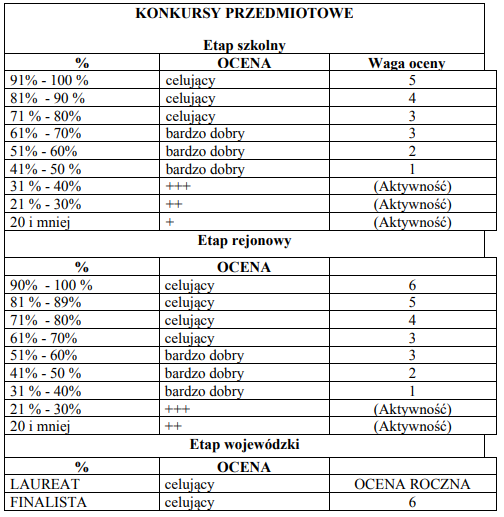 II. OBSZARY AKTYWNOŚCI UCZNIA.1. Kształtowanie pojęć biologicznych.2. Znajomość różnorodności biologicznej i podstawowych procesów biologicznych.3. Znajomość uwarunkowań zdrowia człowieka.4. Prowadzenie rozumowań, interpretacja informacji, wyjaśnianie zależności przyczynowo –skutkowych.5. Poszukiwanie, porządkowanie i wykorzystywanie różnych źródeł informacji.6. Stosowanie wiedzy zdobytej na lekcjach w sytuacjach praktycznych.7. Planowanie i przeprowadzenie obserwacji i doświadczeń biologicznych.8. Aktywność na lekcjach.9. Umiejętność pracy w grupie, prezentowania efektów własnej pracy.10. Samodzielna praca na lekcjach.11. Wkład pracy, możliwości ucznia.III. FORMY SPRAWDZANIA WIEDZY I UMIEJĘTNOŚCI.1.Formy ustne.-odpowiedzi-wypowiedzi w czasie lekcji.2. Formy pisemne.-sprawdziany,-kartkówki,-zadania domowe,-referaty.3. Formy praktyczne.-wykonanie zielnika,-wykonanie doświadczenia,-wykonanie preparatu mikroskopowego,-wykonanie plakatu, prezentacji.Jedna lekcja w tygodniuJedna lekcja w tygodniuDwie lekcje w tygodniuDwie lekcje w tygodniuLiczba plusówOcenaLiczba plusówOcena+++++celująca+++++++celująca+++bardzo dobra+++++bardzo dobra++dobra++++dobra+dostateczna+++dostatecznaKATEGORIA OCENYWAGA OCENYAktywność1Testy diagnozujące2Sprawdzian3Kartkówka2Kartkówka - praca w parach1Odpowiedź ustna2Praca domowa1Zeszyt ćwiczeń1Referaty, prezentacje, zielniki2Doświadczenia1Praca w grupach1Praca na kołach przedmiotowych2Osiągnięcia w konkursach (w zależności od etapu)1-6OCENAWARTOŚĆ ŚREDNIEJ OCENNiedostatecznyPoniżej 1,61Dopuszczający1,61 – 2,6Dostateczny2,61 – 3,6Dobry3,61 – 4,6Bardzo dobry4,61 – 5,2CelującyPowyżej 5,3OCENASUMA PUNKTÓW MOŻLIWYCH DO ZDOBYCIANiedostateczny0% - 30%Dopuszczający31% - 50%Dostateczny51% - 70%Dobry71% - 85%Bardzo dobry86% - 97%Celujący98% - 100%